The Town of New Market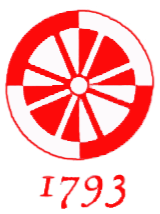 Planning and Zoning Commission Agenda40 South Alley Digital – Zoom Meeting(ID: 359 933 9974)Thursday, April 22, 2021 – 7:00 p.m. _____________________________________________________________________________________
CALL TO ORDER APPROVAL OF MINUTES:  March 4, 2021, meeting PUBLIC HEARING Permit #1571 - Jabez Property Rezone to TRC Floating ZonePUBLIC COMMENT OPPORTUNITY INFORMATIONAL MATTERS Town Council Liaison Report (None at this time)ADJOURN *************************************************************Join Zoom Meeting
https://us02web.zoom.us/j/3599339974

Meeting ID: 359 933 9974
One tap mobile
+13017158592,,3599339974# US (Washington DC)Agenda subject to revision 